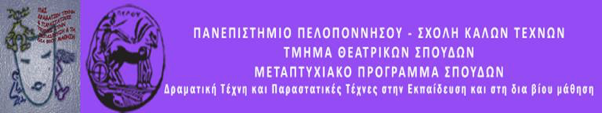 ΠΑΝΕΠΙΣΤΗΜΙΟ ΠΕΛΟΠΟΝΝΗΣΟΥ ΣΧΟΛΗ ΚΑΛΩΝ ΤΕΧΝΩΝΤΜΗΜΑ ΘΕΑΤΡΙΚΩΝ ΣΠΟΥΔΩΝΒασιλέως Κωνσταντίνου 21 & Τερζάκη, 211 00, ΝΑΥΠΛΙΟΤηλ. 27520 96124 Fax. 27520 96128 Ιστοσελίδα: http://ts.uop.gr/tsdieE-mail: tsdie@uop.grΔΕΛΤΊΟ ΤΥΠΟΥΘεατροπαιδαγωγικό πρόγραμμαΜΑΘΗΜΑΤΑ ΤΣΑΓΙΟΥΣτο πλαίσιο του Μεταπτυχιακού Προγράμματος Σπουδών «Δραματική Τέχνη και Παραστατικές Τέχνες στην Εκπαίδευση και Δια Βίου Μάθηση» του Τμήματος Θεατρικών Σπουδών της Σχολής Καλών Τεχνών του Πανεπιστημίου Πελοποννήσου θα υλοποιηθεί  Θεατροπαιδαγωγικό Πρόγραμμα στο Κατάστημα Κράτησης Ναυπλίου (κλειστή ομάδα), την Παρασκευή 25 Ιανουαρίου 2019 στη 13:30.  Σε αυτό το πρόγραμμα δεν ''παραδίδονται'' μόνο μαθήματα τσαγιού όπως λέει και ο τίτλος του αλλά  ερχόμαστε σε επαφή με τον ιδιαίτερο κινεζικό πολιτισμό, μέσα από τις τεχνικές που προσφέρει η Δραματική Τέχνη στην Εκπαίδευση!Μυρίζουμε την Ανατολή...Ακούμε μακρινές μελωδίες... Δημιουργούμε εικόνες...Σχεδιάζουμε αλλιώς...Εξοπλισμός μαθημάτων τσαγιού:   •	Όρεξη για περιπέτεια•	Όρεξη για διασκέδαση•	Όρεξη για ταξίδιΕμψυχώνουν οι μεταπτυχιακοί φοιτητές:Miao Bin (εκπαιδευτικός, ηθοποιός, μουσικός)Γεωργία Παπαμακαρίου (Νηπιαγωγός)Φιλίππη Ρούβαλη (εκπαιδευτικός, ηθοποιός) Με την εποπτεία της Ομότιμης Καθηγήτριας, «Άλκηστις» ΚοντογιάννηΗ Κίνα τελικά δεν είναι και τόσο μακριά..........!!!